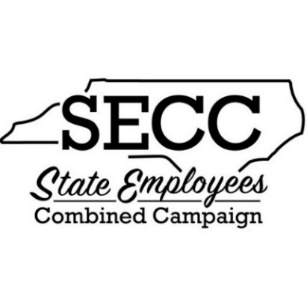                                           (For SECC Office Use Only)                                          (For SECC Office Use Only)Envelope #ANDAR Acct. #Department/University/Agency:Office/Division/Inst.:TYPE OF PLEDGENUMBER OF DONORSTotal CREDIT CARD/CASH & CHECK PLEDGESCredit Cardvia SECC website & completion of pledge formTransaction # must be on the formTotal Credit Card $CashFree Cashier’s Check at SECU LocationsTotal Cash$Checks                          Payable to NCSECCTotal Check $GRAND TOTALTotal # DonorsTotal $ Credit Card, Cash & Check Pledges $